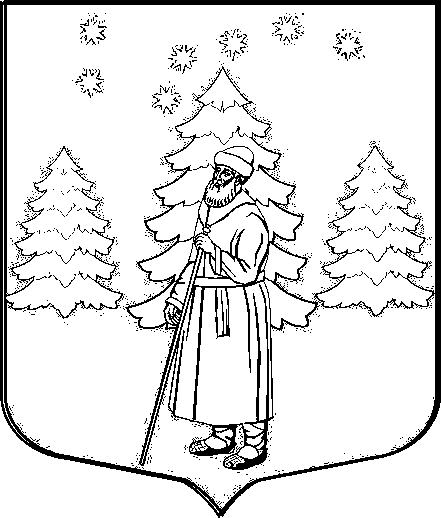 АДМИНИСТРАЦИЯ СУСАНИНСКОГО СЕЛЬСКОГО ПОСЕЛЕНИЯ ГАТЧИНСКОГО МУНИЦИПАЛЬНОГО РАЙОНАЛЕНИНГРАДСКОЙ ОБЛАСТИП О С Т А Н О В Л Е Н И Еот  29.12.2016 года		                                                                      № 431Об утверждении генеральной схемы санитарной очисткиТерритории муниципального образования Сусанинскоесельское поселение Гатчинского муниципального районаЛенинградской области	В соответствии с Федеральным законом от 24.06.1998 № 89-ФЗ «Об отходах производства и потребления", Федеральным законом от 30.03.1999       № 52-ФЗ «О санитарно-эпидемиологическом благополучии населения» и Федеральным законом от 06.10.2003 № 131-ФЗ «Об общих принципах организации местного самоуправления в Российской Федерации», руководствуясь уставом Сусанинского сельского поселения администрация Сусанинского сельского поселенияПОСТАНОВЛЯЕТ1.Утвердить генеральную схему санитарной очистки Территории муниципального образования Сусанинское сельское поселение Гатчинского муниципального района Ленинградской области.2. Разместить настоящее постановление и генеральную схему санитарной очистки Территории муниципального образования Сусанинское сельское поселение на официальном сайте Сусанинского сельского поселения.3. Настоящее постановление вступает в силу со дня его официального опубликования.4. Контроль за исполнением данного постановления оставляю за собой.Глава администрации  Сусанинского сельского поселения                                               Е.В. Бордовская